TnT 2017  rugby Tournament Registration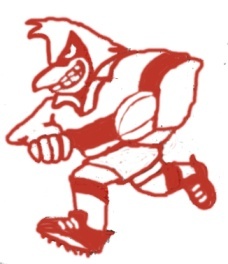 Tournament Date:  April 22, 2017Registration Deadline: ASAPQuestions?  karen.waterbury@plattsburgh.eduRegistration forms and payment must be received ASAP to ensure a spot in the tournament.  Your team will not be entered into the tournament until the forms and payment have BOTH been received.  Please make checks payable to "TnT Tournament."   Forms and checks should be mailed to:Karen WaterburyMemorial Hall 312(518) 564-4150Once registered, more information will be sent to you concerning, start time, captain's meeting, etc.TnT 2017 Registration FormCLUB(S)/TEAM(S).   We plan to simply have a men's bracket and a women's bracket.  Depending on participation, we may add additional brackets, so please be sure to indicate both the bracket and the level for each team entered. TEAMS ENTERED:  ______  x $250.00       = $ 	             .00 (Amount Due, US Dollars)(PLEASE NOTE:  The registration fee only covers participation in the actual tournament.  It *DOES NOT* include participation in or access to any post-tournament celebrations.) My signature below indicates that I am authorized to sign for the teams listed above and commit them to participation in this tournament.  As part of this participation, the teams above understand that no alcohol is to be present on or about the playing fields.  It also indicates my understanding that there will be no refunds unless the tournament is cancelled.Name (please print)		Signature		Date 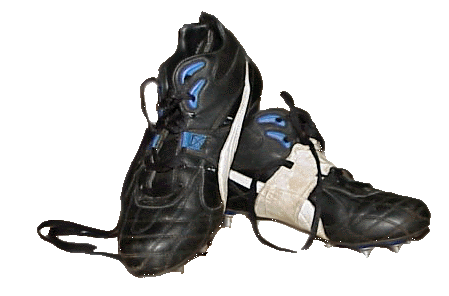 TEAM CONTACT(S)E-MAIL ADDRESS(ES)MAILING ADDRESSPHONE NUMBER(S)COMMENTS/OTHER INFOClub/Team Name ColorsBracket (Men's/Women's)Level (A, B, Club)